附件2：各校简历投递邮箱及联系人和方式广东北江中学联系方式：0751-8775592    18933729760(邓老师)简历投递邮箱：gdbjzxrenshi@163.com韶关市第一中学联系方式：0751-6913938  　15015082528(郭老师）、                          13826330389(何老师)简历投递邮箱：sgyzbgs@126.com韶关市田家炳中学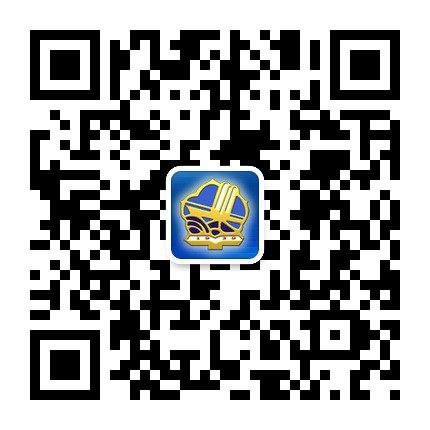 联系方式：0751-6916890     13580101086（朱老师）简历投递邮箱：sgtjbzxrs@163.com韶关市张九龄纪念中学联系方式：0751-8318619        13727553383（陈老师）简历投递邮箱：sgezrs08@163.com韶州中学
联系方式：0751-8868608     13435079723（郑老师）
简历投递邮箱：sgsszzxbgs@163.com